The Helena - Lewis and Clark National Forest is seeking to fill a detail/temporary promotion and permanent Hydrologist position at the GS-9 level.  Position Description:  Participates in hydrologic investigations and studies required for planning and design of multi-purpose projects, such as collecting ground water data and analyzing trends; analyzing and interpreting stream flow data.Independently studies water resources data needed to support the Forest’s position during negotiations and litigation. This study includes collecting original data, assembling previously collected records, and analyzing and evaluating all assembled data to determine hydrologic and sediment transport characteristics including quantity, quality, and distribution over time and area. Translates these findings into long range prescriptions or plans for management's use in watershed management and/or water yield improvement. Makes hydrologic analysis for cooperative watershed projects authorized under public law. Consults with other resource specialists in assessing the impacts of proposed programs and projects on watershed values.Establishes and maintains an up-to-date inventory of proposed rehabilitation projects by priorities.  Makes field investigations following fires to appraise damages to the watershed and recommend treatment for rehabilitation of the area. Inspects and evaluates completed watershed rehabilitation projects to determine their effectiveness. Participates in the land management planning process. Provides professional hydrologic input into the development of the Forest plan, which involves gathering data, analyzing data, and making recommendations. Participates as required in the development of environmental assessments or environmental impact statements.Records the results of studies involving extensive hydrologic data. Records study results that include evaluation of data, trend analysis, and recommendations; and interpret the findings in terms of scientific significance. Reports reflect technical adequacy, fulfillment of objectives, and compliance with USDA FS policy. Assists in the preparation of discovery requests including responding to interrogatories, admissions, and document productions by coordinating with technical experts and Forest personnel in the preparation of responses and technical analyses. Participates in deposition preparation, depositions, trial testimony, and development of affirmative discovery.Please complete and return the attached outreach or for more information, contact Scott Nagel, Watershed & Aquatics Program Manager, at (406) 495-3723 or scott.nagel@usda.gov.Duty Location:  Great Falls, MontanaAbout the Forest:  The Helena-Lewis and Clark National Forest lies in central and north central Montana within the upper Missouri River system. This area encompasses portions of thirteen counties, seven mountain ranges, and administers an interpretive center in Great Falls. The Forest is characterized by coniferous forests, woody valley bottoms, high mountain peaks and broad grassy meadows.  The Helena - Lewis and Clark National Forest provides opportunities for public recreation ranging from scenic drives, hiking, OHV riding and horseback riding to camping, snowshoeing, skiing and snowmobiling.  The public can cut Christmas trees, gather firewood, hunt for big game, fish our streams, and find many other activities in this diverse area of public land.  The Helena-Lewis and Clark National Forest has a full variety of programs to meet our stewardship and customer service objectives.  Major programs are integrated vegetation including fuels reduction, fire, lands, grazing, watershed/soils, wildlife/fisheries, recreation, and forest health. For more information on    http://www.fs.usda.gov/hlcnf.Housing:  Check internet for latest housing cost in Great Falls.http://www.greatfallschamber.org/GS-9 HydrologistHelena-Lewis and Clark National ForestOutreach Response Form Thank you for your interest in our vacancy.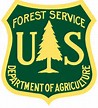 Outreach NoticeRegion 1Helena - Lewis and Clark National ForestHydrologistGS-1315-9Detail/Temporary Promotion and PermanentSend Response to scott.nagel@usda.govApplicant InformationCurrent Title, Series, Grade:                                                    Current Organization/Location:                                                                                                                                         If you are not a current permanent (career or career conditional) employee, are you eligible to be hired under any of the following authorities:Position InterestI would like to be considered for this position in the series identified.